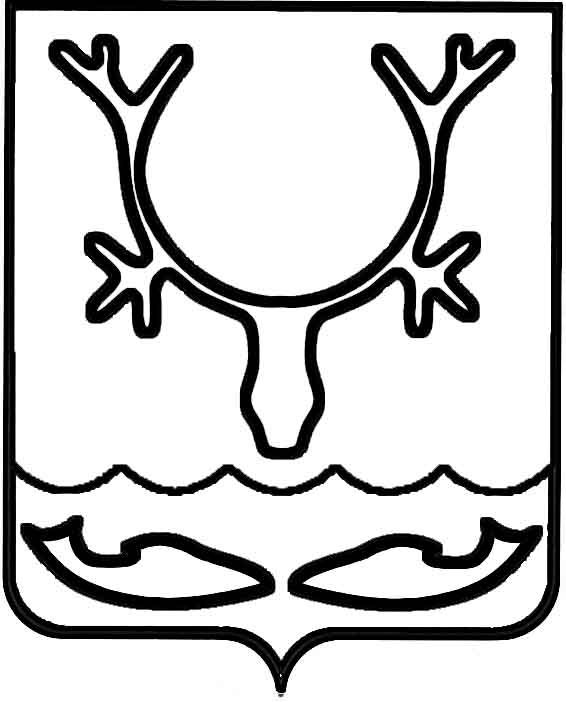 Администрация МО "Городской округ "Город Нарьян-Мар"ПОСТАНОВЛЕНИЕот “____” __________________ № ____________		г. Нарьян-МарО подготовке планов-графиков размещения заказов на поставки товаров, выполнение работ, оказание услуг для муниципальных нужд МО "Городской округ "Город Нарьян-Мар" на 2015 годВ соответствии с Федеральным законом от 05.04.2013 № 44-ФЗ                           "О контрактной системе в сфере закупок товаров, работ, услуг для обеспечения государственных и муниципальных нужд" Администрация МО "Городской округ "Город Нарьян-Мар"П О С Т А Н О В Л Я Е Т:1.	Руководителям структурных подразделений Администрации МО "Городской округ "Город Нарьян-Мар" со статусом юридического лица, руководителям бюджетных и казенных учреждений МО "Городской округ "Город Нарьян-Мар" в срок не позднее одного календарного месяца после принятия закона (решения) о бюджете подготовить, утвердить и разместить на официальном сайте Российской Федерации в сети Интернет для размещения информации о размещении заказов на поставки товаров, выполнение работ, оказание услуг (www.zakupki.gov.ru) планы-графики размещения заказов на поставки товаров, выполнение работ, оказание услуг на 2015 год по форме, утвержденной совместным приказом Минэкономразвития РФ № 761, Казначейства РФ № 20н от 27.12.2011  "Об утверждении порядка размещения на официальном сайте планов-графиков размещения заказов на поставки товаров, выполнение работ, оказание услуг                  для нужд заказчиков и формы планов-графиков размещения заказа на поставки товаров, выполнение работ, оказание услуг для нужд заказчиков", с учетом особенностей, утвержденных совместным приказом Минэкономразвития России           № 544 и Казначейства России № 18н от 20.09.2013 "Об особенностях размещения       на официальном сайте Российской Федерации в информационно-телекоммуникационной сети "Интернет" для размещения информации о размещении заказов на поставки товаров, выполнение работ, оказание услуг планов-графиков размещения заказов на 2014 и 2015 годы".2.	При подготовке и опубликовании планов-графиков размещения заказов  на поставки товаров, выполнение работ, оказание услуг на 2015 год после 01 января 2015 года руководствоваться ч. 1 - 10, 12 - 15 ст. 21, п. п. 1 и 2 ч. 4 ст. 38 Закона            № 44-ФЗ "О контрактной системе в сфере закупок товаров, работ, услуг                        для обеспечения государственных и муниципальных нужд", постановлением Правительства РФ от 21.11.2013 № 1044 "О требованиях к формированию, утверждению и ведению планов-графиков закупок товаров, работ, услуг                         для обеспечения нужд субъекта Российской Федерации и муниципальных нужд, а также требованиях к форме планов-графиков закупок товаров, работ, услуг".3.	Контроль за исполнением настоящего постановления возложить                       на заместителей главы Администрации МО "Городской округ "Город Нарьян-Мар" по направлениям.4.	Настоящее постановление вступает в силу с момента его принятия.2511.20142876И.о. главы МО "Городской округ "Город Нарьян-Мар" А.Б.Бебенин